Academia de Studii Economice A MoldovEI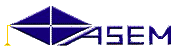 JurnalulSTAGIULUI DE PRACTICĂpentru studenţii ciclului I – studii de licenţăPractica_______________________________________________tipul practiciiStudentul (a)___________________________________________numele, prenumele                  Facultatea Economie Generală şi DreptDomeniul de formare profesională: Economie GeneralăSpecialitatea __________________________________________Anul de studii_______________   Grupa____________________Locul practicii_________________________________________                                   denumirea unităţii economice_____________________________________________________Conducătorul practicii de la A.S.E.M.           _________________                                                                                                                        semnătura                ____________________________________________________                                                funcţia,  numele şi prenumeleÎndrumătorul practicii de la unitatea economică ______________                                                                                                                        semnătura                 ____________________________________________________                                             funcţia,  numele şi prenumeChişinău – 2019OrdonanţăStudentul (a)__________________________________________(numele, prenumele)ciclul __________ anul____________ grupa academică___________Domeniul/specialitatea_______________________________________Facultatea Economie Generală şi Drepteste repartizat pentru stagiul de practică __________________________                                                                 ( tipul stagiului de practică)la________________________________________________________                                      (instituţia, unitatea economică) _________________________________________________________Durata practicii:			de la      ___ __________2019			până la  ___ __________2019                                                            L.Ş.    Decanul facultăţii                              .           _________________                                                                                                                            semnătura                             ____________________________________________________                                                      numele şi prenumeleŞeful Departamentului                                  _________________                                                                                                                            semnătura                             ____________________________________________________                                               numele şi prenumeleConducătorul practicii de la A.S.E.M.          __________________                                                                                                                            semnătura                             ____________________________________________________                                                funcţia,  numele şi prenumeleFOAIE DE DELEGAŢIEÎn baza Regulamentului şi Ordinului A.S.E.M., nr. ________ din ___ ________2019 cu privire la practica ___________ şi contractului nr. _______ din ___ _________201_, se repartizează studentul (a)_______________________________                 (numele, prenumele)pentru a efectua practica __________________________________                                 (de producţie, juridică, de licenţă)la ____________________________________________________                   (instituţia, unitatea economică) Durata practicii _________________________________________(săptămâni)A plecat din A.S.E.M. _______________________________________                                    data plecăriiŞeful Departamentului____________________________________________                                     denumirea departamentului___________________    ____________________________________                semnătura                                                   numele şi prenumeleA sosit la destinaţie	_______________________________________                       ziua,                  luna,                   anulA plecat din unitatea economică _______________________________                ziua,              luna,              anulConducătorul  unităţii economice	___________________    ___________________________________                semnătura                            numele şi prenumeleL.Ş.                             „_____” __________________ 2019Studentul            ___________________                                                     semnăturaChestionarStimate Partener de practică, pentru a stabili care sunt competenţele necesare unei persoane pentru a fi competitivă în domeniul Economie Generală,  Vă rugăm să completaţi acest chestionar. Rezultatele obţinute vor fi luate în consideraţie la elaborarea programelor de studii oferite de A.S.E.M.Vă mulţumim anticipat şi Vă dorim mult, mult succes!Mai jos sunt prezentate competenţe profesionale pe care ne le propunem de a le forma studenţilor în ciclul Licenţă pentru a fi competitivi. Vă rugăm să apreciaţi pe o scală de la 1 la 5 puncte competenţele propuse (cu 5 puncte cele mai importante şi 1 punct cele mai puţin importante). Se vor însemna cu X căsuţa corespunzătoare punctajului considerat potrivit pentru fiecare competenţă.I. Planul calendaristic de muncă_______________ Îndrumătorul practicii de la întreprindere(semnătura)_______________ Conducătorul practicii de la A.S.E.M.(semnătura)II. Activităţi realizate în cadrul practiciiII. Activităţi realizate în cadrul practiciiIII. Evaluarea locului de practică de către student1. În ce măsură consideraţi că stagiul de practică v-a fost util?în mare măsurăîn mică măsurăprea puţin2. Care au fost aspectele pozitive ale stagiului de practică? __________________________________________________________________________________________________________________________________________________________________________________________________________________________________________________________________________________________________3. Care au fost aspectele negative ale stagiului de practică?__________________________________________________________________________________________________________________________________________________________________________________________________________________________________________________________________________________________________4. Cum aţi colaborat cu îndrumătorul stagiului de practică de la întreprindere? __________________________________________________________________________________________________________________________________________________________________________________________________________________________________________________________________________________________________5. Cum apreciaţi climatul psihologic în colectivul în care aţi efectuat stagiul de practică?favorabilneutrunefavorabil6. Cum apreciaţi atitudinea faţă de Dvs. a membrilor colectivului în care aţi realizat stagiul de practică?binevoitoare şi înţelegătoare, cu acordare de ajutor în caz de necesitateindiferentăostilă7. Cum apreciaţi calitatea instruirii practice?foarte bunăbunăsatisfăcătoareinsuficientă8. Consideraţi că acest loc de practică poate fi recomandat şi altor colegi?DaNu9. Vă rugăm să adăugaţi orice alte comentarii pe care consideraţi necesar să le comunicaţi în legătură cu acest stagiu de practică ________________________________________________________________________________________________________________________________________________________________________________________________________________________________________________________________________________________________________________________________________________________________________________________________________________________________________________________________________________________________________________________________________________________________________________________________________________________________________________________________________________________________________________________________________________________________________________________________________________________________________________________________________________________________________________________________________________________________Studentul (a)  _______________________________              semnătura                                           IV. Evaluarea activităţii studentului practicant de către îndrumătorul practiciiStimate Îndrumător de practică, Vă rugăm să evaluaţi onest şi obiectiv competenţele Practicantului în conformitate cu indicatorii stabiliţi. Pentru fiecare indicator sunt utilizate următoarele calificative cu punctajul respectiv: nesatisfăcător – 0 puncte, satisfăcător – 1 punct, bine – 2 puncte, foarte bine – 3 puncte.Se va însemna cu „X” căsuţa corespunzătoare punctajului considerat potrivit pentru fiecare indicator.Vă rugăm să menţionaţi punctele tari şi  orice aspect care, din punctul DVS. de vedere, ar conduce la o îmbunătăţire majoră a competenţei profesionale a Practicantului.Barem de notare  L.Ş.                   Nota _____________           ___________________                                                                                                                        semnătura  îndrumătorului practicii „_____” ______________ 2019Competenţe profesionale LicenţăDescrierea competenţelorLa finalizarea studiilor studentul trebuie să fie capabil:12345Cunoştinţe fundamentaleSă demonstreze cunoştinţe şi comprehensiune în următoarele domenii:Economie reală – ansamblu de activităţi economice eficiente pentru a susţine oferta agregată, menită să asigure satisfacerea cererii agregateCunoştinţe fundamentalePieţe – dezvoltarea şi funcţionarea pieţelor de resurse, bunuri şi serviciiCunoştinţe fundamentaleClienţi – anticipările clientului, orientare, comportamentul consumatorilorCunoştinţe fundamentaleFinanţe – coordonarea fluxurilor financiare, utilizarea contabilităţii şi altor sisteme financiareCunoştinţe fundamentalePolitici economice – utilizarea instrumentelor decizionale pentru atingerea scopurilor propuse cu costuri şi riscuri minimeCunoştinţe fundamentaleSisteme informaţionale – dezvoltarea şi exploatarea sistemelor informaţionale şi impactul lor asupra activităţilorCunoştinţe fundamentaleTehnologii informaţionale şi de comunicare – cunoaşterea şi utilizarea tehnologiilor informaţionale şi de comunicaţie în domeniul afacerilorPolitici şi strategii în afaceri şi în economie – elaborarea politicilor şi strategiilor adecvate în cadrul unui mediu schimbător, satisfacerea intereselor părţilor ce activează în acest mediu, evaluarea eficienţei deciziilor luate în economieInovaţii în afaceri – comerţul electronic, creativitatea şi dezvoltare, globalizarea, etica în afaceri, valori şi normeCompetenţe de cercetareSă iniţieze o afacereCompetenţe de cercetareSă adopte decizii optime în condiţii de certitudine, incertitudine şi riscCompetenţe de cercetareSă elaboreze strategii de dezvoltare a întreprinderii, ramurii, economiei naţionaleCompetenţe de cercetareSă evalueze şi să îmbunătăţească eficienţa şi eficacitatea activităţilor din întreprindere, ramură, economie naţionalăCompetenţe de cercetareSă elaboreze o lucrare aplicativă care se referă la soluţionarea unei probleme din domeniul economieiCompetenţe de organizare şi gestionare (a activi-tăţilor, oamenilor, resurselor)Să creeze relaţii colegiale productiveCompetenţe de organizare şi gestionare (a activi-tăţilor, oamenilor, resurselor)Să selecteze corect personalul pentru diverse activităţiCompetenţe de organizare şi gestionare (a activi-tăţilor, oamenilor, resurselor)Să evalueze colaboratorii în vederea determinării eficienţei activităţii şi rezervelor existenteCompetenţe de organizare şi gestionare (a activi-tăţilor, oamenilor, resurselor)Să asigure, să evalueze şi să gestioneze utilizarea eficientă a resurselor materialeCompetenţe de organizare şi gestionare (a activi-tăţilor, oamenilor, resurselor)Să asigure, să evalueze şi să gestioneze utilizarea eficientă a resurselor financiareCompetenţe de organizare şi gestionare (a activi-tăţilor, oamenilor, resurselor)Să asigure, să evalueze şi să gestioneze utilizarea eficientă a resurselor umaneCompetenţe de organizare şi gestionare (a activi-tăţilor, oamenilor, resurselor)Să elaboreze şi să aplice mecanisme de asigurare şi creştere a calităţii în afaceri şi în activitatea economică şi de gestiuneCompetenţe de gestionare a informaţieiSă dobândească şi să utilizeze eficient informaţia în formă scrisă, verbală şi non-verbală , în limba maternă şi străinăCompetenţe de gestionare a informaţieiSă aplice metode cantitative şi calitative eficiente de analiză a informaţieiCompetenţe de gestionare a informaţieiSă asigure transmiterea rapidă şi corectă a informaţieiCompetenţe eticeSă elaboreze şi să folosească ansamblul de reguli şi norme morale care vizează conduita agenţilor în activitatea economică şi de afaceriCompetenţe eticeSă ia decizii, bazate pe cunoaşterea problematicii sociale şi eticeCompetenţe de proiectareSă elaboreze proiecte economice şi de afaceri, să coordoneze cu realizarea proiectelor şi să ajusteze implementarea proiectelor la posibilele riscuri şi incertitudiniCompetenţe de proiectareSă finalizeze proiectul şi să determine gradul de eficienţă a luiNr.Denumirea activităţilorde lapână laConţinutul rezumativ al lucrărilor executateObservaţiile practicantului şi notele conducătorilor/îndrumătorului practiciiDataConţinutul rezumativ al lucrărilor executateObservaţiile practicantului şi notele conducătorilor/îndrumătorului practiciiDataCompetenţe profesionaleIndicatori de evaluare3210Cunoştinţe fundamentaleposedă cunoştinţe profunde în domeniul economicCunoştinţe fundamentaleintegrează cunoştinţele şi propune soluţii pentru soluţionarea  diverselor probleme de ordin economicCompetenţe de cercetareidentifică problemele de ordin economic (scopul cercetării)Competenţe de cercetareselectează şi aplică metodele de cercetare şi analiză economică, potrivit scopului urmăritCompetenţe de cercetareelaborează rapoarte privind analiza economică şi politicile economice promovateCompetenţe de analiză economicăiniţiază programe de promovare şi stimulare a acti-vităţii economice, politici de dezvoltare economică, le adaptează la specificul agentului economicCompetenţe de analiză economicăcomunică convingător şi eficient, oferă soluţii pentru  probleme economiceCompetenţe de organizare, analiză, evidenţă  şi gestionare(a activităţilor economice, a resurselor umane şi materiale)elaborează strategii şi politici economice pentru agenţii economici Competenţe de organizare, analiză, evidenţă  şi gestionare(a activităţilor economice, a resurselor umane şi materiale)asigură desfăşurarea activităţilor economice  în conformitate cu legislaţia în vigoareCompetenţe de organizare, analiză, evidenţă  şi gestionare(a activităţilor economice, a resurselor umane şi materiale)gestionează utilizarea eficientă a resurselor materiale, financiare şi informaţionaleCompetenţe de organizare, analiză, evidenţă  şi gestionare(a activităţilor economice, a resurselor umane şi materiale)adoptă decizii eficiente în condiţii de incertitudini şi  riscuri Competenţe de organizare, analiză, evidenţă  şi gestionare(a activităţilor economice, a resurselor umane şi materiale)evaluează eficienţa activităţilor economiceCompetenţe de organizare, analiză, evidenţă  şi gestionare(a activităţilor economice, a resurselor umane şi materiale)gestionează utilizarea eficientă a resurselor umaneCompetenţe de proiectareelaborează şi coordonează realizarea proiectelor Competenţe eticecunoaşte şi aplică normele deontologice profesio-naleTotal _______ puncteTotal _______ puncteTotal _______ puncteTotal _______ puncteTotal _______ puncteTotal _______ punctePuncte tariRecomandăriPuncte45-4039 - 3433 - 2827 - 2221 - 161514 - 1110 - 76 - 32 - 0Nota10987654321